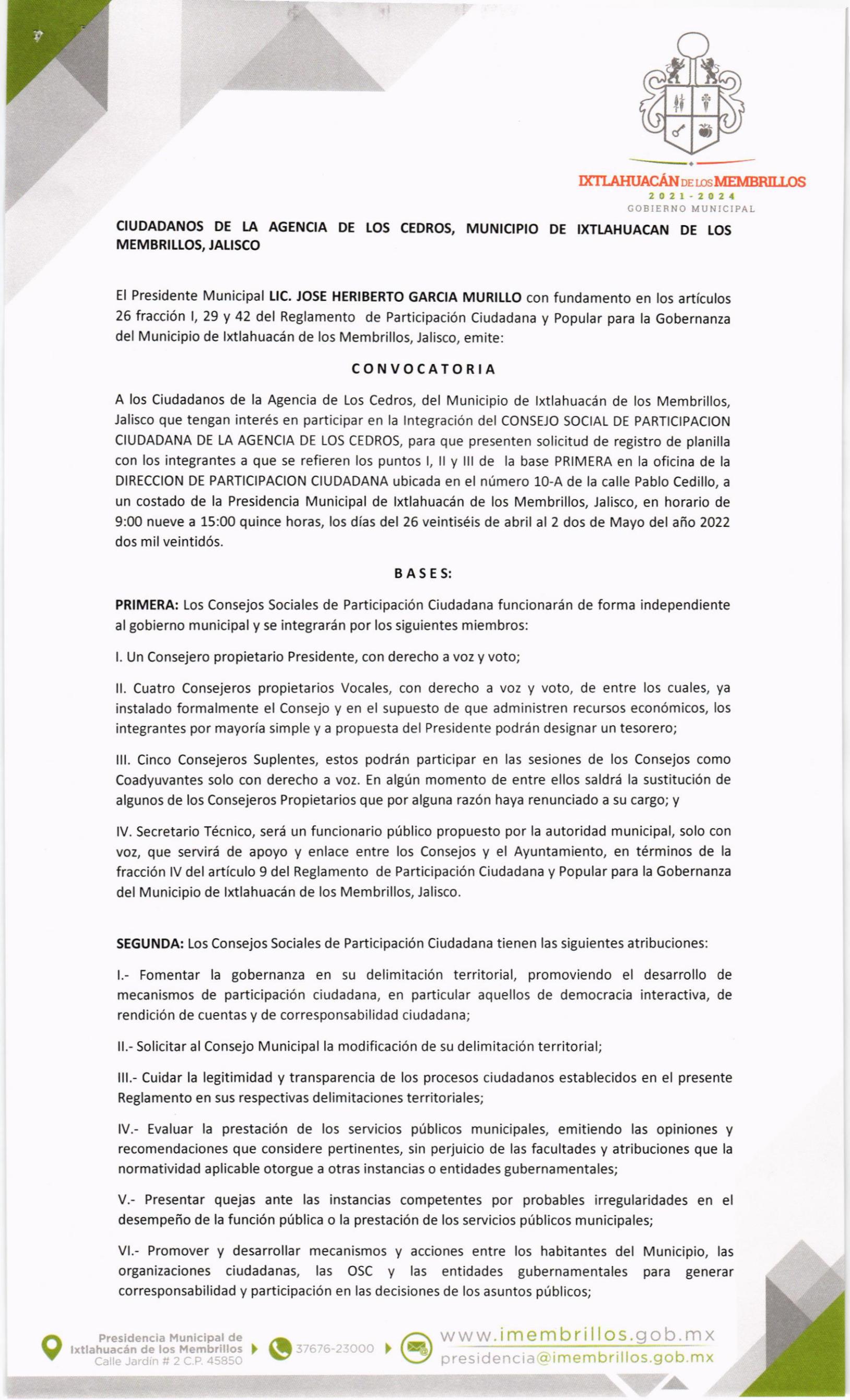 ..-.IKI-AHUACÁN  D¿ r¡s MEMBRILIOSr ri.""": r'rt,i.;r^."CIUDADANOS DE LA AGENCIA DE tos cEDRos, MUNtCtpto DE |XTIAHUACAN DE tOS MEMBRIttOS, JALISCOEl Presidente Municipal LlC. JOSE HERIBERTO GARCIA MURILLO con fundamento en los artículos 26 fracción l,29y 42 del Reglamento de Participación Ciudadana y popular para la Gobernanza del Municipio de lxtlahuacán de los Membrillos, Jalisco, emite:CONVOCATORIAA los Ciudadanos de la Agencia de Los Cedros, del Municipio de txtlahuacán de los Membrillos,Jalisco que tengan ¡nterés en participar en la lntegración del CONSEJO SOCIAL DE PART|C|PAC|ON CIUDADANA DE LA AGENCIA DE LOS CEDROS, para que presenten sol¡citud de reg¡stro de planilla con los integrantes a que se refieren los puntos l, ll y lll de la base PRIMERA en la of¡cina de laDIRECCION DE PARTICIPACION	CIUDADANA ubicada en el número 10-A de la calle Pablo Ced¡llo, aun costado de la Presidencia Municipal de lxtlahuacán de los Membr¡llos, Jalisco, en horario de 9:00 nueve a 15:00 qu¡nce horas, los días del 26 veintiséis de abril al 2 dos de Mayo del año 2022 dos mll veintidós.BASES:PRIMERA: Los Consejos Sociales de Participación Ciudadana funcionarán de forma independ¡ente al gobierno municipal y se integrarán por los siguientes miembros:l. Un consejero prop¡etario Presidente, con derecho a voz y voto;Cuatro Consejeros propietarios Vocales, con derecho a voz y voto, de entre los cuales, ya ¡nstalado formalmente el Consejo y en el supuesto de que adm¡nistren recursos económicos, los ¡ntegrantes por mayoría simple y a propuesta del Presidente podrán designar un tesorero;c¡nco Consejeros Suplentes, estos podrán partic¡par en las sesiones de los Consejos como Coadyuvantes solo con derecho a voz. En algún momento de entre ellos saldrá la sust¡tuc¡ón de algunos de los Consejeros Prop¡etarios que por alguna razón haya renunciado a su cargo; ylV. Secretar¡o Técnico, será un funcionario público propuesto por la autor¡dad mun¡cipal, solo convoz, que serv¡rá de apoyo y enlace entre los Consejos y el Ayuntamiento, en términos de lafracción lV del artículo 9 del Reglamento de Part¡c¡pación Ciudadana y Popular para la Gobernanzadel Municipio de lxtlahuacán  de los Membrillos, Jalisco.SEGUNDA: Los Consejos Soc¡ales de Partic¡pación Ciudadana tienen las sigu¡entes atribuciones:l.- Fomentar la gobernanza en su delim¡tación terr¡torial, promoviendo el desarrollo demecanismos de participación ciudadana, en part¡cular aquellos de democracia ¡nteract¡va, de rendición de cuentas y de corresponsabilidad ciudadana;ll.- Solicitar al Consejo Municipal la modificación de su delimitación terr¡tor¡al;lll.- Cuidar la legitim¡dad y transparencia de los procesos ciudadanos establecidos en el presente Reglamento en sus respect¡vas delim¡taciones territoriales;lV.- Evaluar la prestación de los servic¡os públicos municipales, em¡tiendo las opiniones y recomendaciones que considere pert¡nentes, s¡n perju¡cio de las facultades y atribuciones que la normativ¡dad aplicable otorgue a otras ¡nstancias o ent¡dades gubernamentales;V.- Presentar quejas ante las ¡nstancias competentes por probables irregularidades en el desempeño de la función pública o la prestación de los servicios públicos municipales;Vl.- Promover y desarrollar mecanismos y acciones entre los habitantes del Mun¡c¡p¡o, lasorganizac¡ones ciudadanas, las OSC y	las entidades gubernamentales para generarcorresponsabilidad y participación en las decisiones de los asuntos públicos;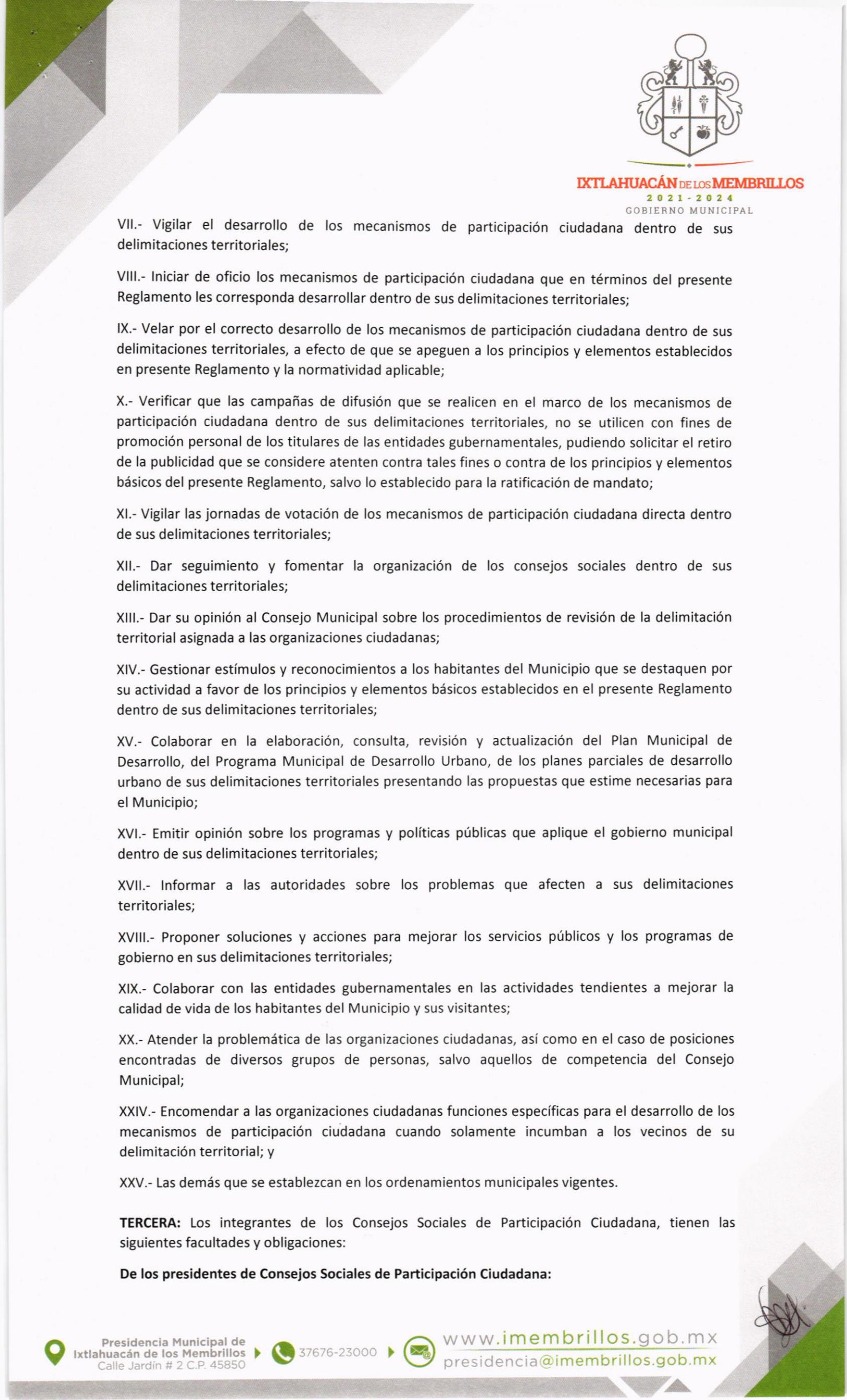 =--.IXTIáHUACáN  DE rc6 MEMBRILLI XS20zt-202tGOBIENNO MUNICIPALVll.- Vigilar el desarrollo de  los mecan¡smos de part¡c¡pac¡ón ciudadana dentro de susdelim¡tac¡ones terr¡toriales;vlll.- lniciar de oficio los mecanismos de partic¡pación ciudadana que en térm¡nos del presente Reglamento les corresponda desarrollar dentro de sus delimitaciones territor¡ales;lX.- Velar por el correcto desarrollo de los mecanismos de part¡c¡pac¡ón ciudadana dentro de sus delimitaciones territoriales, a efecto de que se apeguen a los principios y elementos establecidosen presente Reglamento y la normativ¡dad apl¡cable;X.- Verificar que las campañas de difusión que se realicen en el marco de los mecanismos de partic¡pacíón ciudadana dentro de sus delimitac¡ones territoriales, no se util¡cen con fines de promoción personal de los titulares de las ent¡dades gubernamentales, pudiendo solicitar el retiro de la publicidad que se considere atenten contra tales fines o contra de los principios y elementosbásicos del presente Reglamento, salvo lo establecido para la ratificación de mandato;Xl.- V¡gilar las jornadas de votación de los mecanismos de part¡c¡pación ciudadana d¡recta dentrode sus delimitaciones territor¡ales;Xll.- Dar segu¡m¡ento y fomentar la organizac¡ón de los consejos soc¡ales dentro de susdelimitac¡ones terr¡toriales;Xlll.- Dar su op¡nión al Consejo Mun¡cipal sobre los procedimientos de revisión de la delimitac¡ónterritorial asignada a las organ¡zac¡ones ciudadanas;XlV.- Gestionar estímulos y reconocimientos a los hab¡tantes del Municipio que se destaquen porsu actividad a favor de los pr¡ncipios y elementos básicos establecidos en el presente Reglamento dentro de sus del¡mitac¡ones territoriales;XV.- Colaborar en la elaborac¡ón, consulta, revisión y actual¡zac¡ón del Plan Municipal deDesarrollo, del Programa Municipal de Desarrollo Urbano, de los planes parciales de desarrollo urbano de sus delimitaciones territoriales presentando las propuestas que est¡me necesarias parael Municip¡o;XVl.- Emitir opinión sobre los programas y políticas públicas que aplique el gobierno munic¡pal dentro de sus del¡mitac¡ones territor¡ales;xvll.- lnformar a las autoridades sobre los problemas que afecten a sus delim¡tacionesterritor¡ales;XVlll.- Proponer soluciones y acciones para mejorar los servicios públ¡cos y los programas de gobierno en sus delim¡taciones territorialesiXlX.- Colaborar con las ent¡dades gubernamentales en las activ¡dades tendientes a mejorar lacalidad de vida de los habitantes del Municipio y sus v¡sitantes;XX.- Atender la problemát¡ca de las organizaciones ciudadanas, así como en el caso de pos¡cionesencontradas de diversos grupos de personas, salvo aquellos de competencia del ConsejoMunicipal;XXIV.- Encomendar a las organ¡zac¡ones ciudadanas funciones específicas para el desarrollo de losmecanismos de partic¡pac¡ón ciudadana cuando solamente incumban a los vecinos de sudel¡m¡tac¡ón terr¡tor¡al; yXXV.- Las demás que se establezcan en los ordenamientos municipales vigentes.TERCERA: Los integrantes de los Consejos Sociales de Partic¡pac¡ón Ciudadana, tienen lass¡guientes facultades y obligaciones:De los pres¡dentes de Consejos Soc¡ales de Part¡cipac¡ón Ciudadana: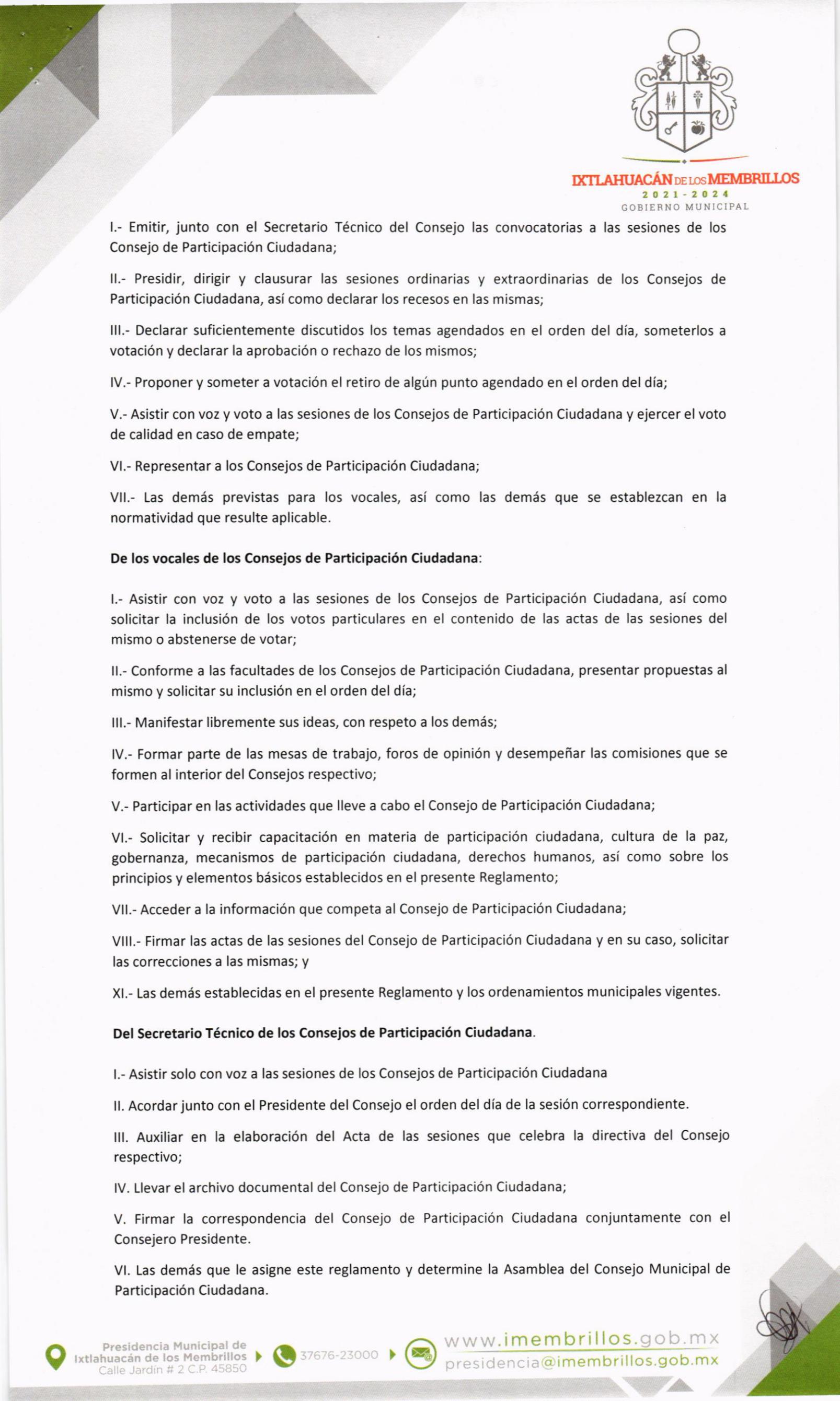 Aux¡liar en la elaboración del Acta de las sesiones que celebra la directiva del Consejo respect¡vo;lV. Llevar el archivo documental del Consejo de Participación  Ciudadana;V. Firmar la correspondencia del Consejo de Participación  Ciudadana conjuntamente con elConsejero Presidente.Vl. Las demás que le asigne este reglamento y determ¡ne la Asamblea del Consejo Municipal dePart¡c¡pac¡ón Ciudadana.I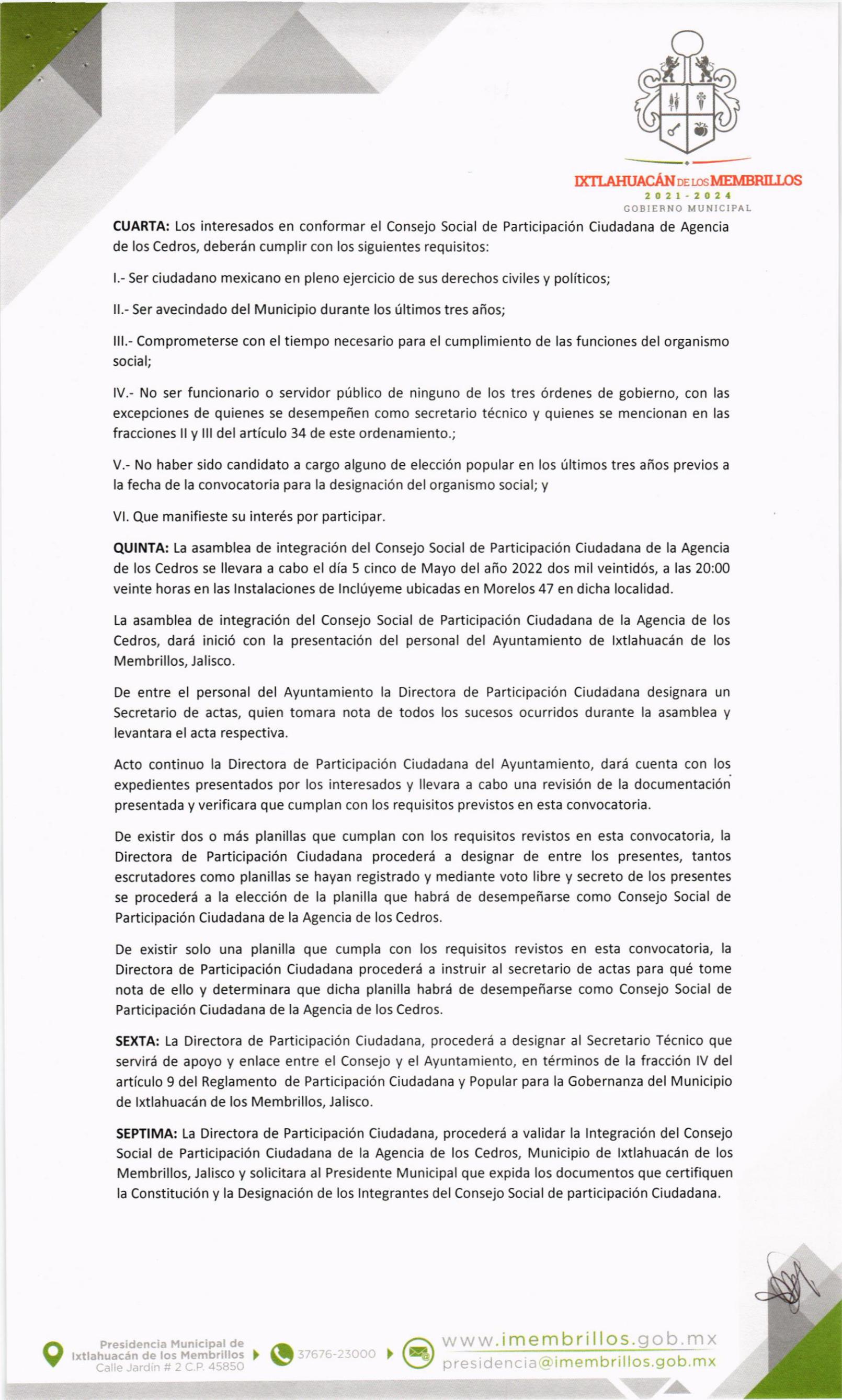 *=-.IXTIáIIUACAN  or rc6 MEMBRILLOS202t-7021GOBIENNO MUNICIPALCUARTA: Los interesados en conformar el Consejo Social de Partic¡pación Ciudadana de Agencia de los Cedros, deberán cumplir con los siguientes requisitos:l.- Ser c¡udadano mexicano en pleno ejercic¡o de sus derechos civiles y polít¡cos;ll.- Ser avecindado del Municipio durante los últimos tres años;lll.- Comprometerse con el tiempo necesar¡o para el cumplimiento de las funciones del organismosocial;lV.- No ser funcionario o servidor público de ninguno de los tres órdenes de gobierno, con lasexcepciones de quienes se desempeñen como secretar¡o técnico y qu¡enes se menc¡onan en las fracciones ll y lll del artículo 34 de este ordenamiento.;V.- No haber sido candidato a cargo alguno de elección popular en los últimos tres años previos a la fecha de la convocator¡a para la designación del organismo soclal; yVl. Que manifieste su ¡nterés por partic¡par.QUINTA: La asamblea de integración del Consejo Social de Participac¡ón  Ciudadana de la Agenciade los Cedros se llevara a cabo el día 5 cinco de Mayo del año 2022 dos mil veintldós, a las 20:00veinte horas en las lnstalaciones  de lnclúyeme ubicadas en Morelos 47 en d¡cha local¡dad.La asamblea de integración del Consejo Social de Part¡c¡pación Ciudadana de la Agencia de losCedros, dará ¡n¡ció con la presentac¡ón del personal del Ayuntam¡ento de lxtlahuacán de los Membrillos, Jalisco.De entre el personal del Ayuntam¡ento la Directora de Partic¡pac¡ón Ciudadana designara un Secretario de actas, quien tomara nota de todos los sucesos ocurridos durante la asamblea ylevantara el acta respect¡va.Acto continuo la Directora de Partic¡pac¡ón Ciudadana del Ayuntam¡ento, dará cuenta con losexpedientes presentados por los interesados y llevara a cabo una revisión de la documentaciónpresentada y verif¡cara que cumplan con los requ¡s¡tos previstos en esta convocator¡a.De ex¡stir dos o más plan¡llas que cumplan con los requisitos revistos en esta convocatoria, laDirectora de Participación Ciudadana procederá a designar de entre los presentes, tantosescrutadores como planillas se hayan registrado y med¡ante voto l¡bre y secreto de los presentes se procederá a la elecc¡ón de la planilla que habrá de desempeñarse como Consejo Social dePart¡c¡pación Ciudadana de la Agenc¡a de los Cedros.De ex¡st¡r solo una planilla que cumpla con los requ¡s¡tos revistos en esta convocatoria, laDirectora de Participación Ciudadana procederá a instru¡r al secretar¡o de actas para qué tomenota de ello y determinara que dicha planilla habrá de desempeñarse como Consejo Social deParticipación  Ciudadana de la A8enc¡a de los Cedros.SEXTA: La Directora de Partic¡pación Ciudadana, procederá a designar al Secretario Técn¡co que servirá de apoyo y enlace entre el Consejo y el Ayuntamiento, en términos de la fracc¡ón lV del artículo 9 del Reglamento de Participación Ciudadana y Popular para la Gobernanza del Mun¡c¡p¡ode lxtlahuacán  de los Membrillos, Jalisco.SEPTIMA: La Dlrectora de Participación Ciudadana, procederá a val¡dar la lntegración del Conse.jo Social de Part¡cipación Ciudadana de la Agencia de los Cedros, Munic¡p¡o de lxtlahuacán de los Membrillos, Jalisco y sol¡citara al Presidente Municipal que expida los documentos que cert¡fiquenla Constituc¡ón y la Des¡gnación de los lntegrantes del Consejo Social de participaclón Ciudadana.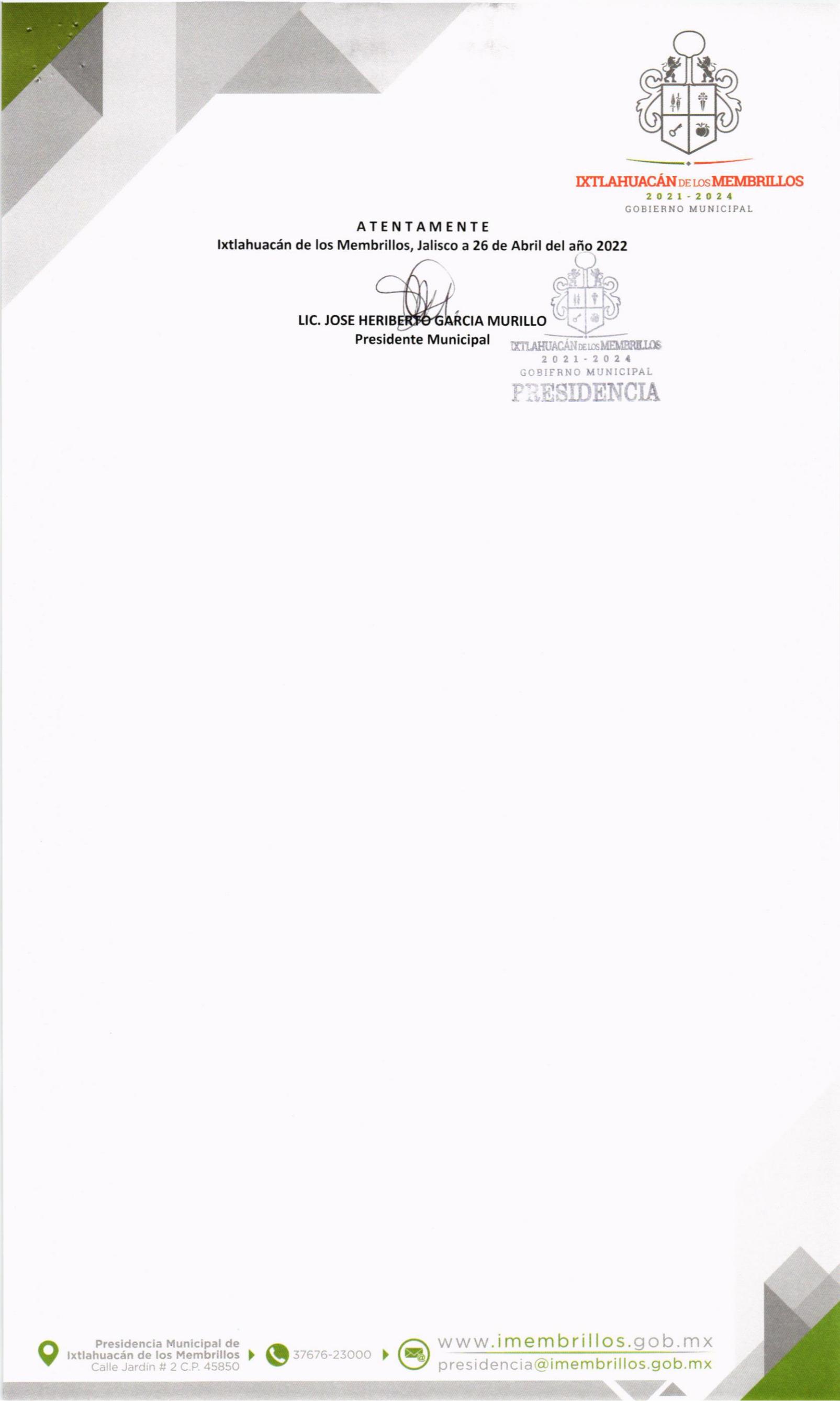 =.-.IXfl .AIIUAC,IÑ  oe r¡s MEMBRILIÍ E2021-2021GOBIERNO MUNICIPALATENTAMENTElxtlahuacán de los Membrillos, Jalisco a 25 de Abril del año 2022Presidente Munic¡pal	xrlL&ItIACJL\r rnlIBlESüf §2021-2024GOBIFRNO MUNIC¡PALQ,*",i,t3l!,1"tlLi$Fiil,!:, §www.imembr¡llos.  ob.mxQ,*",i,t3l!,1"tlLi$Fiil,!:, §) @ presidencia@imembrillos.gob.mx9Pres¡dencla Mun¡ciPal de>www.¡membri llos.gob.mx9lxtlahuacán  de los Membrlllos )§.rur.-r.ooo>@ presidencia@imembrillos.gob.mx9Calie Jardin # 2 C.P 45850§.rur.-r.ooo@ presidencia@imembrillos.gob.mx7IKILAHUACÁN on¡s MEMBRILLG202t-2024GOBIERNO MUNICIPALl.- Em¡tir, junto con el Secretar¡o Técnico del Consejo las convocatorias a las sesiones de losConsejo de Partic¡pac¡ón C¡udadana;ll.- Presidir, dirigir y clausurar las sesiones ordinarias y extraordinarias de los Consejos dePartic¡pac¡ón C¡udadana, asícomo declarar los recesos en las mismas;lll.- Declarar sufic¡entemente discutidos los temas agendados en el orden del día, someterlos avotación y declarar la aprobación o rechazo de los mismos;lV.- Proponer y someter a votac¡ón el retiro de algún punto agendado en el orden del día;V.- Asistir con voz y voto a las ses¡ones de los Consejos de Part¡cipación Ciudadana y ejercer el votode calidad en caso de empate;Vl.- Representar a los Consejos de Participación  Ciudadana;Vll.- Las demás prev¡stas para los vocales, así como las demás que se establezcan en lanormativ¡dad que resulte aplicable.De los vocales de los Conseios de Participación Ciudadana:l.- As¡st¡r con voz y voto a las sesiones de los Consejos de Participación Ciudadana, así comosolic¡tar la inclusión de los votos part¡culares en el contenido de las actas de las sesiones delmismo o abstenerse de votar;ll.- Conforme a las facultades de los Consejos de Partic¡pación Ciudadana, presentar propuestas almismo y solicitar su inclusión en el orden del día;lll.- Manifestar libremente sus ideas, con respeto a los demás;lV.- Formar parte de las mesas de trabajo, foros de opinión y desempeñar las comisiones que seformen al inter¡or del Consejos respect¡vo;V.- Part¡c¡par en las actividades que lleve a cabo el Consejo de Participación  Ciudadana;Vl.- Solicitar y recibir capacitación  en mater¡a de participación c¡udadana, cultura de la paz,gobernanza, mecanismos de participación c¡udadana, derechos humanos, así como sobre lospr¡ncipios y elementos bás¡cos establecidos en el presente Reglamento;vll.- Acceder a la información que competa al Consejo de Participac¡ón Ciudadana;Vlll.- F¡rmar las actas de las sesiones del Consejo de Participación Ciudadana y en su caso, solicitarlas correcciones a las mismas; yXl.- Las demás establecidas en el presente Reglamento y los ordenamientos mun¡cipales v¡gentes.Del Secretario Técn¡co de los conse¡os de Pañic¡pac¡ón ciudadana.l.- Asistir solo con voz a las ses¡ones de los Consejos de Part¡cipac¡ón Ciudadanall. Acordar junto con el Pres¡dente del Consejo el orden del día de la sesión corre§pond¡ente.ll!i;,S)imembrillos.gob. mxll!i;,S)nc i afg)i mem bri I I os.9ob.mxQ,',,",i,13iio"'XÍLll!fS)nc i afg)i mem bri I I os.9ob.mxIPres¡denc¡á Munic¡Pal deww w.imembrillos.gob.mxI',rr"ii;:;=j;'L;';:üili!L;iCalleJardú'r#2C.P45850)§) @ ore:;idencia@imembr¡llos.gob.mx(lRd ñ\LIC. JOSE HERIMURILLO [c:úIPresideñc¡a  l.tun¡c¡p.l dewww.¡membrillos.  ob.mxIlxtlahuacán de los Membrillos)§.ruru-r=o"o > @ presidencia@imembrillos.gob.mxICalle Jardín # 2 C.P 45a5O)§.ruru-r=o"o > @ presidencia@imembrillos.gob.mx